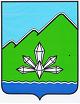 АДМИНИСТРАЦИЯ ДАЛЬНЕГОРСКОГО ГОРОДСКОГО ОКРУГА                 ПРИМОРСКОГО КРАЯ ПОСТАНОВЛЕНИЕ _______________                             г. Дальнегорск                                 №   _______О внесении изменений в постановление администрацииДальнегорского городского округа от 12.02.2015 № 100-па«Об утверждении Положения о специализированном 
жилищном фонде «Дальнегорского городского округа»В соответствии с Жилищным кодексом Российской Федерации, Федеральным законом от 06.10.2003 № 131-ФЗ «Об общих принципах организации местного самоуправления в Российской Федерации», постановлением Правительства Российской Федерации от 26.01.2006 № 42 «Об утверждении Правил отнесения жилого помещения к специализированному жилищному фонду и типовых договоров найма специализированных жилых помещений», руководствуясь Уставом Дальнегорского городского округа, администрация Дальнегорского городского округаПОСТАНОВЛЯЕТ:Внести в постановление администрации Дальнегорского городского округа от 12.02.2015 № 100-па «Об утверждении Положения о специализированном жилищном фонде Дальнегорского городского округа» следующие изменения:В Положении о служебных жилых помещениях муниципального жилищного фонда Дальнегорского городского округа, утвержденного постановлением:1) пункт 2.1 изложить в следующей редакции:«2.1. Служебные жилые помещения предназначены для проживания граждан в связи с характером их трудовых отношений с органом государственной власти, органом местного самоуправления, государственным или муниципальным унитарным предприятием, государственным или муниципальным учреждением, в связи с прохождением службы, в связи с назначением на государственную должность Российской Федерации или государственную должность субъекта Российской Федерации либо в связи с избранием на выборные должности в органы государственной власти или органы местного самоуправления.».2) Пункт 2.2 дополнить подпунктом 6 в следующей редакции:«6) врачам, среднему медицинскому персоналу, работающим в государственных учреждениях здравоохранения, находящихся на территории Дальнегорского городского округа.».2. Настоящее постановление подлежит официальному опубликованию в газете «Трудовое слово» и размещению на официальном сайте Дальнегорского городского округа.И.о. Главы Дальнегорскогогородского округа  	          			                                       В.Н. Колосков